
Transportation, Smoking, Activity and Food Service Audit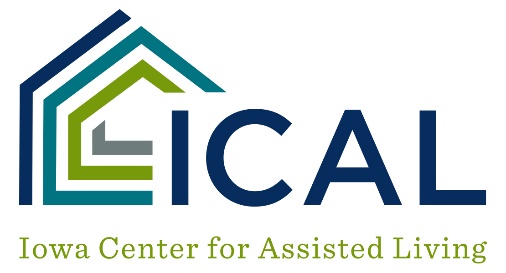 TRANSPORTATIONVehicle Provided/Marketed			___ YES		___ NONumber of Vehicles Used			_________Passenger Seats Available			____________________________________________Driver(s) License				___ Chauffeur’s Class D						___ CDL						___ OtherVehicle Inspection				___ Communication						___ Fire Extinguisher						___ First Aid 						___ TrianglesSMOKING NOTIFICATION POSTINGNo smoking signs on all exterior doors		___ YES		___ NONo smoking signs on program vehicles		___ YES		___ NOACTIVITIESActivity Director/Staff				____________________________________________Hours per week					____________________________________________Activities for tenants with Dementia		___ YES		___ NOComplaints re: Activities			___ YES		___ NOFOOD SERVICEDietary Manager				____________________________________________State Approved Food Safety and Sanitation Training   ________________________________________Menus Approval				____________________________________________Diets						Therapeutic: ___ YES		___ NOFood License 					___ YES		___ NOProgram Name:Date: